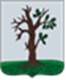 Российская ФедерацияБРЯНСКАЯ ОБЛАСТЬСОВЕТ НАРОДНЫХ ДЕПУТАТОВ СТАРОДУБСКОГО МУНИЦИПАЛЬНОГО ОКРУГАРЕШЕНИЕот 27.05.2022г.№234 г. СтародубВ соответствии со ст.51  Федерального  закона от 06.10.2003 № 131-ФЗ  «Об общих принципах организации местного самоуправления в Российской Федерации», Законом Брянской области  от 30 июля 2019 «О внесении изменений в  Закон Брянской области "О наделении муниципальных образований статусом городского округа, муниципального района, городского поселения, сельского поселения и установлении границ муниципальных образований в Брянской области" (в части описания границ муниципальных районов Брянской области и сельских поселений Брасовского и Комаричского районов)",ст.10 Устава Стародубского муниципального округа, утвержденным решением Совета народных депутатов  Стародубского муниципального округа  Брянской области  от 24.12.2020, на основании писем № 5508-КА от 15.12.2021 департамента внутренней политики Брянской области и главы администрации Погарского района Цыганюк С.И от 04.05.2022 №1132, Совет народных депутатов Стародубского муниципального округа Брянской области решил:1. Передать  в муниципальную собственность  муниципальному  образованию «Погарский муниципальный  район Брянской области»  земельные участки:                                              - с кадастровым  номером 32:23:0590101:218, площадью  5272 кв.м, расположенного по адресу:  Брянская область, р-н Стародубский, участок примыкает к н.п. Барбино с северной стороны;                                                                - с кадастровым номером 32:23:0590101:221, площадью 234кв.м, расположенного по адресу: Брянская область, р-н Стародубский, участок примыкает к н.п. Барбино с восточной стороны.2. Настоящее решение вступает в силу с момента его официального опубликования.Глава Стародубского муниципального округа					         	Н.Н. Тамилин О передаче земельных  участков в муниципальную собственность  муниципальному образованию «Погарский муниципальный район Брянской области»